CONFIRMATION OF ATTENDANCE Please send to: gccmpilipinas@gmail.com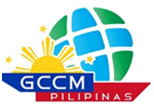 “” Young people demand change. They wonder how anyone can claim to be building a better future without thinking of the environmental crisis and the sufferings of the excluded.”                                                                                 - Pope Francis, #13 Laudato Si“” Young people demand change. They wonder how anyone can claim to be building a better future without thinking of the environmental crisis and the sufferings of the excluded.”                                                                                 - Pope Francis, #13 Laudato Si“” Young people demand change. They wonder how anyone can claim to be building a better future without thinking of the environmental crisis and the sufferings of the excluded.”                                                                                 - Pope Francis, #13 Laudato Si“” Young people demand change. They wonder how anyone can claim to be building a better future without thinking of the environmental crisis and the sufferings of the excluded.”                                                                                 - Pope Francis, #13 Laudato SiEVENT INFORMATIONEVENT INFORMATIONEVENT INFORMATIONEVENT INFORMATIONEVENT INFORMATIONEVENT INFORMATIONEVENT TITLE: EVENT TITLE: Launching of Laudato Si-Gen PilipinasLaunching of Laudato Si-Gen PilipinasLaunching of Laudato Si-Gen PilipinasLaunching of Laudato Si-Gen PilipinasORGANIZER: ORGANIZER: Laudato Si Gen-Pilipinas ConvenersLOCATION:Hardin ng mga Bulaklak Quezon City Memorial CenterHardin ng mga Bulaklak Quezon City Memorial CenterDATE:DATE:June 22, 2019TIME:7:00 AM – 4:00 PM7:00 AM – 4:00 PMORGANIZATION/PARISH/SCHOOL:CONTACT NUMBERS:EMAIL ADDRESS:ADDRESS:NAME OF REPRESENTATIVESNAME OF REPRESENTATIVESNAME OF REPRESENTATIVESNAME OF REPRESENTATIVESNAMENAMEEMAIL ADDRESSCELLPHONE NUMBER1. 1. 2. 2. 3. 3. 4. 4. 5. 5. 6. 6. 7. 7. 8. 8. 9. 9. 10.10.